Fac simile di domanda SPETT.LE Comune  di Arnesano Via De Amicis 20 -73010 ArnesanoOGGETTO: DOMANDA DI PARTECIPAZIONE ALLA MOBILITÀ ESTERNA, PER TITOLI E COLLOQUIO, FINALIZZATA ALL’ASSUNZIONE A TEMPO PIENO ED INDETERMINATO DI N. 1 ISTRUTTORE AMMINISTRATIVO, CATEGORIA C, INDETTA CON DETERMINAZIONE N. 55 REGISTRO DEL 21/01/2020.Il/la sottoscritto/a  avendo preso visione dell’avviso di mobilità volontaria per titoli e colloquio, finalizzata all’assunzione a tempo pieno ed indeterminato di n. 1 Istruttore Amministrativo, Categoria C ed essendo in possesso dei requisiti richiesti dallo stessoCHIEDEdi essere ammesso/a alla selezione in oggetto.A tal fine dichiara, ai sensi del DPR n. 445/00, sotto la propria responsabilità, consapevole delle  sanzioni penali previste dall’art. 76 del medesima DPR nell’ipotesi di falsità in atti e dichiarazioni  mendaci, uso o esibizione di atti falsi contenenti dati non più rispondenti a verità, quanto segue: Cognome e nome __________________________________________________________________Luogo e data di nascita _________________________________________________________________ Residenza – Via/Piazza e n° ______________________________________________________________ Comune _______________________________ Provincia _________ C.F. ________________________ Indirizzo mail ___________________________________ Indirizzo pec __________________________ Numero telefono fisso _______________________ Numero telefono cellulare _____________________ di essere dipendente a tempo pieno e indeterminato presso pubbliche amministrazioni di cui all'articolo 1, comma 2, del Decreto Legislativo 30 marzo 2001 n. 165 con inquadramento nella categoria giuridica C “Istruttore Amministrativo” o in altro ad esso equiparato per le mansioni effettivamente svolte e segnatamente:Ente di appartenenza: ________________________________________________categoria e la posizione economica di inquadramento: ________________________il profilo professionale posseduto (specificare): ______________________________di essere in possesso del seguente Diploma di Scuola Secondaria di 2° Grado: _________________________________ conseguito presso _________________________________di non aver subito condanne penali con sentenza passata in giudicato e non aver giudizi  penali in corso per i quali si sia in posizione di imputato;di possedere l'idoneità fisica all'impiego ed alla mansione;in ordine al consenso alla mobilità esterna presso il Comune di Arnesano da parte della Amministrazione di provenienza di aver ottenuto il preventivo consenso che allega alla presente istanza di partecipazione di riservarsi di produrre il consenso successivamente 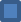 Trattamento dei dati personali.Ai sensi dell’art. 13 del D.Lgs. 30 giugno 2003, n. 196 e ss.mm.ii – “Codice in materia di protezione dei dati personali”,  e degli  articoli 7, 13 e 14 del Regolamento Europeo 679/2016 si informa che il trattamento dei dati personali forniti al Comune di Arnesano è finalizzato unicamente alla corretta esecuzione dei compiti istituzionali nelle materie della gestione delle procedure selettive e del personale, ed avverrà presso la sede dell’Amministrazione comunale di Arnesano, titolare del trattamento dei dati, con l’utilizzo di procedure anche informatizzate, nei modi e nei limiti necessari per perseguire le predette finalità.Il conferimento di tali dati è obbligatorio per poter concludere positivamente il procedimento amministrativo.  Agli interessati sono riconosciuti i diritti di cui al citato codice e Regolamento ed in particolare il diritto ad accedere ai propri dati personali, di chiederne la rettifica, l’aggiornamento e la cancellazione, se incompleti, erronei o raccolti in violazione della legge, nonché di opporsi al loro trattamento per motivi legittimi.Nessuno dei dati sarà comunicato a terzi diversi da quelli che per disposizione normativa o regolamentare sono tenuti a riceverla. I diritti previsti dagli articoli da 15 a 22 del Regolamento Europeo 679/2016  e dall’articolo 7 del Decreto Legislativo 196/2003,  potranno essere esercitati dal candidato mediante richiesta rivolta senza formalità al Titolare del trattamento con sede in Via De Amici, 20 –73010 Arnesano PEC protocollo.comunearnesano@pec.rupar.puglia.it Centralino: 0832/321205  - 321813Responsabile della Protezione dei dati personali, via Del Carpino n. 8, 47822 – Santarcangelo di Romagna – RIMINI,  email: nadia.cora@mantova.pecavvocati.it.Il/la sottoscritto/a comunica che tutte le comunicazioni inerenti la procedura dovranno essere inviate ad uno dei seguenti recapiti: via/piazza ......................................................................., n. ............. località .............................................. prov. .........../fax ..............................................PEC ..............................................ALLEGAa) fotocopia di un documento d'identità in corso di validità;b) curriculum vitae e professionale datato e sottoscritto, reso nella forma di dichiarazione sostitutiva ai sensi degli articoli 46 e 47 del DPR 445/2000, dal quale si possano evincere gli elementi necessari per poter procedere all’attribuzione del punteggio relativo ai titoli di studio e anzianità di servizio.c) copia del titolo di studio richiesto o relativa autocertificazione.Firma…………………………………………………